Centrum služeb pro zdravotně postižené Louny, o.p.s.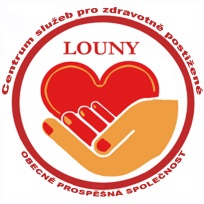 Rakovnická 2502, 440 01 LounyIČ: 270 43 797; Telefon: 415 654 308; e-mail: szdp.louny@seznam.cz;  www.centrum-louny.wbs.czStandard kvality sociálních služeb číslo 7Stížnosti na kvalitu nebo způsob poskytování sociální služby Obsah:Pravidla pro podávání a řešení stížností na kvalitu nebo způsob poskytování služby Příloha:Formulář pro podávání a řešení stížností (SQ7 P1)Informování uživatele o možnosti podat stížnost (SQ7 P2)Verze:  z 28.2.2018Platnost: od 1.3.2018Zpracovala: Venuše Firstlová a Eva WiesnerováProjednáno správní radou Pravidla pro podávání a řešení stížností na kvalitu nebo způsob poskytování služebObsah:Úvod, vymezení základních pojmůStížnostPřipomínkaPodnětZásady pro podávání stížnostíBezpečíDiskrétnostObjektivnostNezávislostEfektivitaPodporaProces podávání stížnostíKdo může podat stížnostKomu a kde podávat stížnostKdy můžete podat stížnostJakou formou si můžete stěžovatPodpora uživateli při podávání stížnostíProces vyřizování stížnostíZápis stížnostíProšetření stížnostíInformace o možnosti podat stížnostInformace pro veřejnostInformace pro zájemce o službuInformace podávané při uzavírání smlouvyDalší možnosti předávání informacePodpora při stížnostiSeznámení zaměstnanců s postupy pro podávání stížnostíEvidence stížnostíZáznamy v knize stížnostíDalší záznamy o řešení stížnostiUložení dokumentace o stížnostiLhůta pro vyřízení stížnostiOdvolání proti vyřízení stížnostiProšetření orgány CentraProšetření nezávislými orgányNakládání s připomínkami a podnětyÚvodTato pravidla upravují způsob podávání prověřování a vyřizování stížností v Centru služeb pro zdravotně postižené Louny o.p.s. Jsou závazná pro všechny pracovníky Centra, členy jeho správní a dozorčí rady  a k jejich respektování se zavazují i uživatelé, kteří využívají jeho služeb.  
Vymezení základních pojmů:_____ _____________________
     1.1._Stížnost 
     Stížnost je vyjádřená nespokojenost, vyžadující složitější řešení než okamžitou reakci. Stížnost je neřešený problém, který vyžaduje nápravu. Za stížnost je považováno každé podání, v němž je stěžováno na kvalitu a průběh poskytování služby nebo na přístup pracovníků.  Je-li uživatelem označeno podání jako stížnost, pak jde o stížnost, ať je její obsah jakýkoliv. Průběh vyřizování stížnosti způsob jejího řešení je podrobně popsán dále.                      
     1.2.Připomínka
     Za připomínku je považována drobná kritika či dílčí nespokojenost, kterou lze snadno vyřešit a kde není třeba složitých opatření.
     1.3.Podnět
     Za podnět je považováno podání, které přináší něco nového, navrhuje zlepšení služby. Připomínky a podněty  budou řešeny operativně. Pracovníky Centra jsou vítány a chápou je jako  vyjádření dobrých vztahů a vzájemné důvěry, podávají přehled o potřebách uživatelů služeb, snižují riziko vzniku stížností.   2. Zásady pro podávání stížnosti2.1. BezpečíPodání stížnosti nemá negativní dopad na kvalitu a průběh poskytování služby. Uživatel nesmí být znevýhodněn na svých právech proto, že podal stížnost nebo že  stížnost byla podána v jeho zájmu. Porušení této zásady ze strany pracovníků bude považováno za hrubé porušení pracovní kázně. 
2.2. DiskrétnostStížnost bude řešena, tak aby byla zaručena ochrana osobních a citlivých údajů. Požádá-li uživatel, bude zachována mlčenlivost o jeho totožnosti.
2.3. ObjektivnostV průběhu řešení stížnosti je dána možnost vyjádření všem zúčastněným stranám.2.4. NezávislostCentrum má možnost vyžádat si odborné stanovisko od externích odborníků /právníka, supervizora, metodika apod./2.5. EfektivitaStížnost bude řešena bez zbytečných odkladů.2.6. Podpora Pracovníci Centra  jsou připraveni poskytnout stěžovateli potřebnou míru podpory, předat pravidla v elektronické podobě, zvětšeném písmu, zajistit tlumočníka znakového jazyka, pomoci se sepsáním stížnosti a jejím podání atp.3. Proces podávání stížnosti3.1. Kdo může podat stížnostUživatel,zákonný zástupce nebo opatrovník,rodinný příslušník nebo jakýkoliv blízký příbuzný uživatele,jakýkoliv jiný zástupce, kterého si uživatel zvolí a který bude jednat v jeho zájmu,kterýkoliv pracovník Centra.3.2. Komu a kde podávat stížnostStěžovatel může stížnost podat osobně jakémukoliv pracovníkovi Centra.  Pracovník, který stížnost převezme nebo vyzvedne, je povinen ji zaevidovat do knihy stížnosti a neprodleně, max. do 24 hodin, předat osobě kompetentní k jejímu řešení.Osobou kompetentní pro řešení stížnosti je ředitelka Centra. Není-li ředitelka přítomna, je možné předat stížnost jejímu zástupci.Je-li stížnost směřována na ředitelku,  je třeba podání adresovat správní radě, která ji neprodleně začne řešit, a to nejpozději do 10 dnů od jejího přijetí.  Za svolání zasedání správní rady a řešení takové stížnosti je odpovědný její předseda. Způsob podání stížnosti je shodný. 3.3. Kdy můžete podat stížnostPokud se stěžovatel rozhodne podat stížnost osobně, může tak učinit v poradenských hodinách Centra: nejlépe pondělí a středa 8:00-17:00 hodin.3.4. Jakou formou si můžete stěžovatÚstně - po jejím prvotním podání pracovník Centra, který stížnost přijal,  stížnost písemně zaznamená, nechá podepsat stěžovatelem.Telefonicky  - na tel. 415 654 308, nejlépe ředitelce telefon 608 108 373 nebo sociálnímu pracovníkovi telefon 774 446 821. Pracovník přijetí písemně zaznamená a předá kompetentnímu pracovníkovi k řešení.Písemně na daném formuláři - pro přehlednější sdělení a usnadnění podání stížnosti má Centrum připravený „Formulář pro podávání a řešení stížnosti“. (příloha SQ7 P1). Uživatelům služby je předán při prvním jednání sociálním pracovníkem spolu s pravidly služby, dále je volně k dispozici v čekárně, na požádání také v kanceláři Centra.Písemně v jakékoliv čitelné podobě - Stížnost je možné zaslat poštou na adresu Centra služeb pro zdravotně postižené Louny o.p.s., Rakovnická 2502, 440 01 Louny.E mailem - na adresu szdp.louny@seznam.czAnonymně - jsou řešeny písemné stížnosti doručené poštou nebo do schránky důvěry umístěné v čekárně Centra.3.5. Podpora uživateli při podání stížnostiPracovníci Centra jsou připraveni poskytnout stěžovateli maximální podporu.  Aktivně získávají od uživatelů služeb náměty a podněty ke zlepšení kvality poskytované služby. Na požádání pomohou se sepsáním a podáním stížnosti. 
     Pro osoby s problémy v komunikaci má Centrum k dispozici pomůcky pro alternativní komunikaci. Vzor je uložen v kanceláři Centra  v příloze pravidel a metodik dle Standardů a na požádání klíčového pracovníka je připravena kopie pro konkrétního uživatele. Pro osoby neslyšící je Centrum připraveno zajistit pro podání, projednání a řešení stížnosti tlumočníka znakového jazyka. Službu tlumočníka do cizích jazyků si zajistí a uhradí stěžovatel. Centrum je připraveno pomoci s vyhledáním kontaktů.Pravidla  v plném znění jsou k dispozici v písemné podobě volně v čekárně Centra a zájemce o službu má možnost se s nimi seznámit před zahájením jednání. V čekárně je k dispozici rovněž formulář pro podání a řešení stížnosti.Pravidla pro podávání a řešení stížnosti jsou zájemcům o službu předávána při úvodních jednáních v písemné podobě, mohou si je odnést domů a seznámit se s nimi.  Při vyjednávání o konkrétní službě sociální pracovník  podobně vysvětlí zásady pro podávání a řešení stížnosti. Ověřuje si vhodně volenými otázkami, zda zájemce poučení skutečně porozuměl, případně znovu vysvětlí nejasnosti. Pravidla pro podávání a řešení stížností včetně formuláře pro podání a řešení stížnosti jsou nedílnou přílohou smlouvy o poskytování sociální služby. Pravidla  i formulář jsou rovněž  k dispozici ke stažení na www stránkách Centra. Hlavní zásady z pravidel pro podávání a řešení stížnosti jsou rovněž součástí Pravidel pro poskytování služby. 4. Proces vyřizování stížnosti4.1. Zápis stížnostiPracovník, který přijal stížnost, zapíše neprodleně její přijetí do knihy stížnosti. Obsah zápisu je stanoven v bodě 6.1. těchto pravidel.Není-li stížnost podána písemnou formou, vyhotoví zápis tak, aby objektivně a co nejlépe vystihl její obsah. Zapsání může provést přímo do knihy stížnosti, může využít připravený "formulář pro podání a řešení stížnosti“, případně, zpracovat záznam stížnosti v počítači. Zápis musí obsahovat datum stížnosti, označení stěžovatele (je-li znám), stručný popis události, na kterou je stěžováno, jména a podpisy přítomných osob.  4.2. Prošetření stížnostiPři řešení stížnosti je oprávněná osoba (viz bod 3.2) povinna shromáždit dokumentaci, vést písemné zápisy z průběhu projednávání a řešení stížnosti a dát možnost vyjádření všem zúčastněným stranám. V závažných případech má právo vyžádat si stanovisko odborníků  (metodika, právníka), případně předat řešení stížnosti správní radě Centra. O takto zvoleném postupu musí neprodleně informovat stěžovatele.5. Informace o možnosti podat stížnost5.1. Informace pro veřejnostInformace o možnosti podat stížnost Centrum zveřejňuje ve vydávaných informačních materiálech. Rozsah a formu volí podle aktuálně tištěného materiálu, zpravidla se jedná o zkrácenou formu s odkazem na možnost získání úplného znění. Úplné znění pravidel pro podávání a řešení stížnosti, včetně formuláře pro podání stížnosti  je zveřejněno na www stránkách Centra. 5.2. Informace pro zájemce o službuZájemci o službu mají volně k dispozici úplnou verzi pravidel v tištěné podobě v čekárně Centra. Poučení o možnosti podat stížnost a způsob řešení stížnosti je ve zkrácené verzi zveřejněno rovněž v pravidlech pro poskytování služby.Pravidla pro podávání a řešení stížnosti jsou zveřejněna na www stránkách Centra.Zájemce může úplné znění pravidel pro podávání a řešení stížnosti dostat rovněž v tištěné podobě k prostudování domů. Informace o možnosti podat stížnost jsou pracovníky vyjednávajícími zakázku podávány ústně. Rozsah poskytnuté informace je totožný s verzí obsaženou v pravidlech pro poskytování služby. 5.3. Informace podávané při uzavírání smlouvyPři uzavírání smlouvy jsou jednajícím sociálním pracovníkem podány a podrobně vysvětleny zásady pro podávání a řešení stížnosti. Pracovník volí formu předání informace s ohledem na schopnosti uživatele, ověřuje si vhodnými otázkami zda uživatel poučení porozuměl, podle potřeby doplňuje a zodpovídá případné dotazy. O poučení je pracovník povinen provést záznam do dokumentace uživatele. Pravidla pro podávání a řešení stížností tvoří přílohu smlouvy o poskytování služby. 5.4.  Další možnosti předávání informacePři sestavování individuálního plánu péče je klíčovým pracovníkem  předána uživateli informace, že Centrum i jeho pracovníci uvítají případné náměty a podněty ke zlepšení kvality sociální služby. Dále informuje uživatele, že nemusí mít obavy podat stížnost na kvalitu a rozsah poskytování sociální služby. Pokud uživatel vyjádří obavy z následků, je mu doporučena možnost podání anonymní stížnosti, možnost zvolit si zástupce pro podání stížnosti, zdůrazněna zásada důvěrnosti sdělených informací a ochrany osobních a citlivých údajů.  Všichni pracovníci jsou připraveni  poskytnout uživateli v dohodnutém rozsahu podporu při podání a řešení jeho stížnosti. Každý pracovník je povinen neprodleně předat stížnost, která mu byla svěřena kompetentnímu pracovníkovi  (dle bodu 3.2. těchto pravidel).    Centrum aktivně zjišťuje a to min. 1x ročně formou anket spokojenosti náměty a připomínky a podněty ke zlepšení kvality služby. 5.5. Podpora při stížnostiCentrum přizpůsobuje  materiály uživatelům svých služeb. Dbá na přehlednost a srozumitelnost předávaných informací, dostatečně velké písmo. Centrum nevylučuje z podání stížnosti ani uživatele s obtížemi v komunikaci, pro tyto  má připravené materiály pro alternativní formu komunikace - zjednodušené informace, obrázky a piktogramy. Vzor je uložen v příloze metodik dle Standardů a na požádání  pracovníka je připravena kopie pro konkrétního uživatele. Centrum v případě potřeby  zajistí bezplatně neslyšícím zájemcům i uživatelům tlumočníka znakového jazyka. Centrum je připraveno zajistit  cizincům tlumočníka do rodného jazyka. Takovou službu  si klient hradí z vlastních prostředků.   Pracovníci jsou povinni sledovat a reagovat na projevy nespokojenosti u uživatelů, kteří mají problémy v komunikaci. Dle schopností uživatele využívají alternativní formy komunikace, sledují projevy libosti a nelibosti na průběh péče, na jednotlivé pracovníky, vyměňují si své poznatky s kolegy.  Při kontrolní činnosti je těmto uživatelům věnována zvláštní pozornost. Centrum má v čekárně umístěnu schránku důvěry, na stojanu v čekárně je umístěn formulář pro podání a řešení stížnosti, který může stěžovatel použít.5.6. Seznámení zaměstnanců s postupy pro podání stížnostPracovníci Centra jsou při nástupu ředitelkou seznámeni s pravidly pro podávání a řešení stížností.  V rámci dalšího vzdělávání jsou pracovníci průběžně proškolováni a seznamováni s metodikami a pravidly dle "Standardů". Každému pracovníkovi je v rozsahu jeho pracovního zařazení a  kompetencí vysvětlena jeho role v procesu podávání a řešení stížností.  Zaškolení a seznámení potvrdí pracovník  svým podpisem  na tiskopisu "seznámení s dokumentem".  6. Evidence stížnostiO všech podaných stížnostech se vede písemná dokumentace. Záznamy  vede vždy osoba, která byla pověřena prošetřováním a vyřizováním stížností (ředitelka, jí pověřený zástupce, předseda správní rady).6.1. Záznamy v knize stížnostiK evidenci stížností vede Centrum "Knihu stížností". Kniha má očíslované listy a zapisují se do ní stížnosti dle data přijetí. Zápis o přijetí stížnosti obsahuje:evidenční číslo stížnosti datum, kdy byla stížnost sepsána jméno stěžovatele /pokud se nejedná o anonymní stížnost/ jméno a podpis osoby, která stížnost přijala stručný obsah stížnosti Zápis o vyřízení stížnosti obsahuje:komu a kdy byla stížnost předána k vyřízení stručný popis řešení stížnosti, jeho výsledek popis případných opatření oprávněnost stížnosti kdy a jak byl stěžovatel seznámen s výsledkem /v případě anonymní stížnosti zda a jak bylo zveřejněno/. 6.2.  Další záznamy o řešení stížnostiPokud je stížnost řešena na pracovní poradě, je tato skutečnost zaznamenána v zápisu z porady. Pokud je řešena správní radou, je záznam proveden v zápisu z jejího jednání. 6.3. Uložení dokumentace o stížnostiVeškerá shromážděná dokumentace (protokoly, záznamy z jednání, originál stížnosti, korespondence, kopie písemného vyrozumění stěžovateli) je vedena a uložena v samostatné složce. Do složky se dále zaznamená způsob doručení (kopie podacího lístku, osobní doručení), případně další důležité skutečnosti např.  zda stížnost byla postoupena jiným orgánům a institucím, zda byla podrobena kontrole a s jakým výsledkem. Složky jsou ukládány do samostatného šanonu chronologicky dle data přijetí a uloženy odděleně od ostatní dokumentace. Za uložení dokumentace odpovídá osoba, která byla pověřena jejím prošetřením a vyřízením.6.4. Lhůta pro vyřízení stížnostiStížnosti jsou vyřizovány bez zbytečného odkladu. Nejzazší lhůta pro vyřízení stížnosti je 30 dnů. Pokud je nutno z vážných důvodů lhůtu prodloužit, je stěžovatel o této skutečnosti informován písemně se zdůvodněním a uvedením předpokládané doby, do kdy bude stížnost vyřízena. 7. Odvolání proti vyřízení stížnostV případě nespokojenosti s vyřízením stížnosti má stěžovatel právo požádat o prošetření.7.1. Prošetření orgány CentraPokud stížnost prošetřovala ředitelka, je možné o prošetření stížnosti požádat správní radu Centra. /adresa: Centrum služeb pro zdravotně postižené Louny o.p.s., k rukám předsedy správní rady, Rakovnická 2502, 440 01 Louny/.Pokud stížnost prošetřovala správní rada, je možné požádat o prošetření zakladatele /adresa: Centrum služeb pro zdravotně postižené Louny o.p.s., k rukám zakladatelů, Rakovnická 2502, 440 01 Louny/.7.2. Prošetření nezávislými orgány Stěžovatel se může s žádostí o prošetření obrátit na další orgány státní správy a nezávislé instituce zaměřené na ochranu práv například na:Krajský úřad Ústeckého kraje, odbor sociálních věcí, Velká hradební 3118/48, 40002 Ústí nad Labem.  /www.kr-ustecky.cz/Ministerstvo práce a sociálních věcí ČR, Na poříčním právu 1, 12801 Praha 1. /www.mpsv.cz/Kancelář veřejného ochránce práv, Údolní 39, 602 00 Brno. 8. Nakládání s připomínkami a podnětyBěžné připomínky přijímá kterýkoliv zaměstnanec Centra, členové jeho správní a dozorčí rady.  O jejich přijetí je nutno vždy informovat kompetentní osobu (dle bodu 3.2.těchto pravidel), která rozhodne o dalším postupu a využití, (např. jejím projednání s příslušným pracovníkem, projednáním na pracovní poradě, projednání na zasedání správní či dozorčí rady, přijetí případných opatření apod.).  V případě vážných připomínek, které nejsou stížností dle bodu 1.1. těchto pravidel je třeba se doptat, zda mají být chápány jako stížnost.O připomínkách, které jsou diskutovány na pracovní poradě, zasedání správní a dozorčí rady je záznam o projednání součástí zápisu z tohoto jednání.Ředitelka odpovídá za evidenci přijatých připomínek a podnětů. Záznam obsahuje údaje: kdo, kdy a jakou připomínku vznesl, zda a jakým způsobem byla nebo bude využita.  Výjimku z evidence tvoří náměty a podněty, kdy si osoba vysloveně nepřeje jakýkoliv písemný záznam a sdělí je jako důvěrné.  Toto jsou pravidla standardu kvality číslo 7.Tato pravidla nahrazují předchozí verze pravidel a nabývají účinnosti dnem podpisu ředitelky.V Lounech dne 1.3.2018, podpis ředitelky……………………..Pracovníci byli seznámeni se Standardem kvality sociální služby číslo 7 (Stížnosti na kvalitu nebo způsob poskytování sociální služby)Jméno a příjmeníDatumPodpisFirstlová VenušeVostrá Dana, DiS.Wiesnerová Eva, DiS.Mgr. Šťastná GabrielaMgr. Příhodová Tereza, DiS.